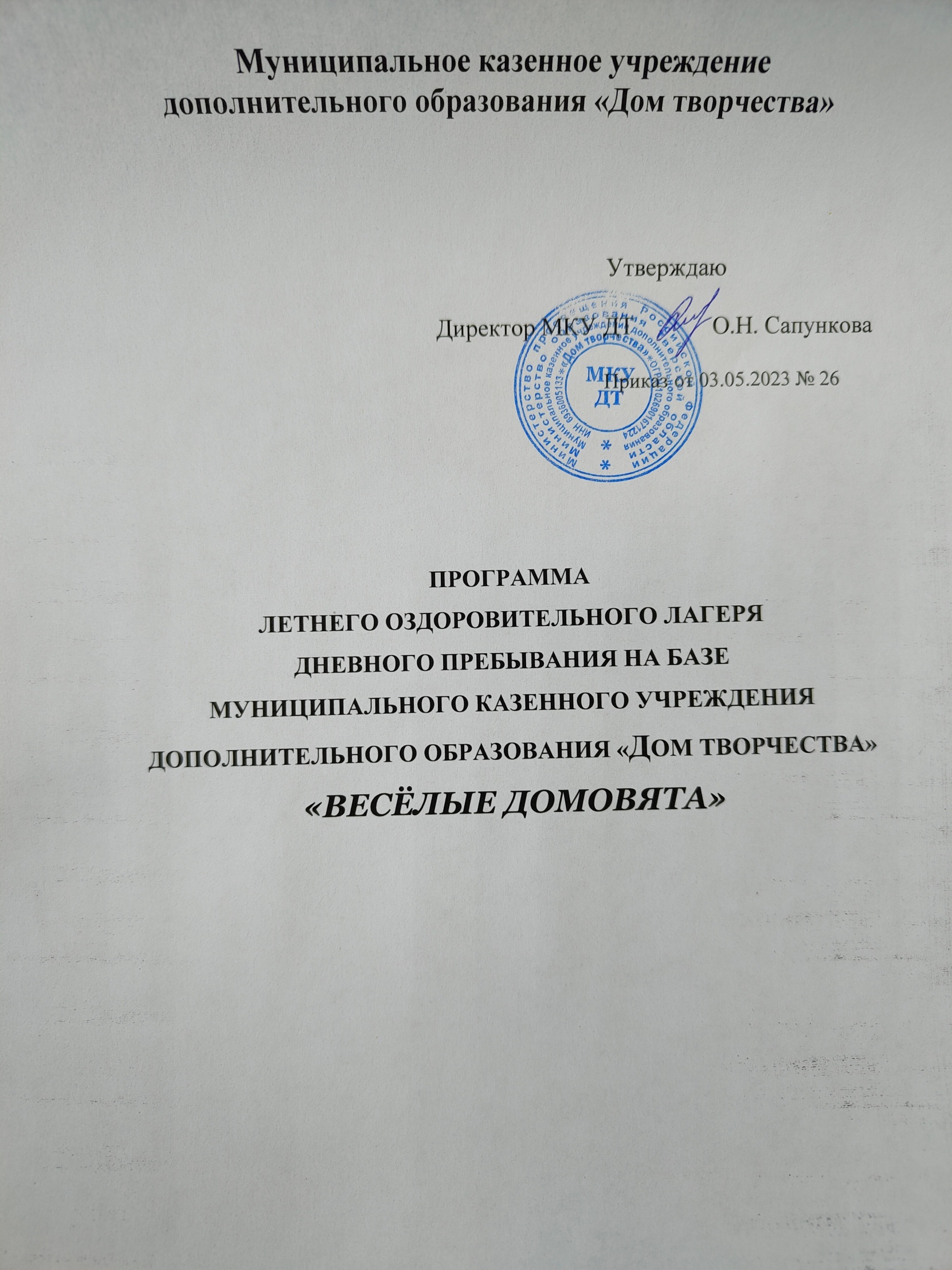 Ожидаемые результатыВ ходе реализации данной программы ожидается:Общее оздоровление воспитанников, укрепление их здоровья.Укрепление физических и психологических сил детей и подростков, развитие лидерских и организаторских качеств, приобретение новых знаний, развитие творческих способностей, детской самостоятельности и самодеятельности.Получение участниками смены умений и навыков  индивидуальной и коллективной творческой и трудовой деятельности, социальной активности.Развитие коммуникативных способностей и толерантности.Повышение творческой активности детей путем вовлечения их в социально-значимую деятельность.Приобретение новых знаний и умений. Расширение кругозора детей.Повышение общей культуры, привитие социально-нравственных норм.Личностный рост участников смены.План работы  лагеря дневного пребывания «Весёлые домовята 2023»Каждую неделю запланировано посещение Детской библиотеки-филиала МУК  "Рамешковская ЦБС" для участия в мероприятиях.        Коллектив МКУ ДТ оставляет за собой право вносить незначительные изменения в план работы лагеря.Список литературы:1.  Программа   модулей летней профильной смены «Вектор открытий» для детских оздоровительных лагерей стационарного типа (круглосуточного пребывания детей),  пришкольных (дневного пребывания детей), Тверь 2023г.2.Материалы сети Интернет.  	Пояснительная записка         Оздоровительный лагерь с дневным пребыванием  детей создает оптимальные условия для полноценного организованного активного отдыха,  способствующего снятию физического и психологического напряжения детского организма. Если считать приоритетным ценности и интересы детей, то атмосфера оздоровительного лагеря, его обстановка, структура  и взаимоотношения в коллективе соответствуют интересам и потребностям детей, в соответствии с их внутренним миром и образом жизни.На период  лагерной смены создаются оптимальные условия для безопасного времяпровождения, комфортного общения и личностного роста обучающихся.    Сегодня дети должны быть ориентированы не на количество информации, а на эффективное ее получение и использование. Ребенок должен учиться ориентироваться в необъятном информационном пространстве и знать эффективные  способы его освоения. Наиболее логичной, актуальной  в плане  эффективного развития поколения можно считать творческую, познавательную деятельность во время пребывания в оздоровительном лагере.Данная программа предполагает  изучение окружающей действительности, родного поселка и округа посредством  включения детей в игровую деятельность, в том числе с использованием  информационных технологий.Программа рассчитана для детей 7-12 лет. Оптимальное количество детей  в лагере – 20 человек. В состав лагеря входят разновозрастные отряды, поэтому содержание мероприятий, выбор форм и видов деятельности определяется дифференцированно, в соответствии с возрастными особенностями воспитанников.Психолого – педагогическое сопровождение деятельности осуществляют начальник лагеря, воспитатели, педагоги дополнительного образования.Для успешной реализации программы используются возможности детской библиотеки пгт.Рамешки, физкультурно-спортивного комплекса и Дома культуры поселка. С целью методического обеспечения работы лагеря сформирована  методическая копилка разработок, рекомендаций, пособий для педагогических работников.Программа рассчитана на двадцать один день. Цель программы:создание условий для  отдыха, оздоровления и интеллектуального развития обучающихся. Задачи:-          укрепление здоровья через систему оздоровительно-спортивных мероприятий, процедур по закаливанию и предоставление воспитанникам полноценного доброкачественного  питания;-          обеспечение условий для самореализации творческих, интеллектуальных возможностей детей через организацию досуговой деятельности ;-          поддержка детей из социально защищаемых семей;-          формирование навыков здорового образа  жизни, правильного отношения к труду;-          развитие устойчивого стремления к личному росту и самосовершенствованию;-          воспитание чувства коллективизма, дружбы и взаимопомощи.Концептуальные основы деятельности.Детский оздоровительный лагерь с дневным пребыванием – это место, где может быть очень эффективно построена педагогическая работа по самоопределению личности ребенка через включение его в творческую деятельность.Главными  в работе воспитателей  является педагогическая поддержка и помощь в индивидуальном развитии ребенка. В систему педагогической поддержки включается и психологическая, и социальная, и оздоровительная – поскольку все они интегрируются. Особенно необходима эта помощь детям из малообеспеченных семей, не имеющим возможности загородного оздоровительного отдыха.Создание комфортной  психологической среды  для каждого ребенка предполагает помощь в обретении внутренней свободы, раскованности в проявлении своих эмоций.Организация творческого пространства предоставляет  возможность реализовать свои способности, либо определиться в каком – либо направлении деятельности.Программа базируется на следующих принципах:1.Принцип самореализации, означающий:- осознание детьми целей перспектив деятельности, реализуемой в лагере;- добровольность включения ребенка в ту или иную деятельность;- обязательный учет половозрастных  и индивидуальных особенностей детей;- создание ситуации успеха, поощрение достигнутого.2.Принцип включенности в социально значимые отношения, который предусматривает:- обеспечение гарантий свободного выбора деятельности и права на информацию;- наличие возможности  переключения с одного вида деятельности на другой  в рамках смены;- предоставление возможности и права отстаивать свое мнение.3.Принцип соуправления, который предполагает:- создание ситуаций, требующих принятия коллективного решения;- формирование чувства ответственности за принятое решение, за свои поступки и действия;- защиту каждого члена коллектива от негативных проявлений.Нормативно-правовое обеспечение создания программыВ работе педагогический коллектив опирается на следующие документы:Конвенция  ООН «О правах ребенка», ООН, .Федеральный закон «Об образовании в Российской Федерации» № 273 от 29.12.2012г.Национальный стандарт РФ «Услуги детям в учреждениях отдыха и оздоровления» ГОСТ Р 52887-2007.Федеральный закон « Об основных гарантиях прав ребенка в РФ» от 24.07.98г. №124-ФЗ.СанПиН 2.4. 3648-20 «Санитарно-эпидемиологические требования к организациям воспитания и обучения, отдыха и оздоровления детей и молодежи».7.Положение МКУ ДТ «О лагере дневного пребывания».8. Положение МКУ ДТ «Правила внутреннего распорядка лагеря дневного пребывания».9.Правила по технике безопасности, пожарной безопасности.10.Приказы отдела образования Рамешковского муниципального округа.Содержание деятельности и механизм реализации программыЛетний оздоровительный лагерь дневного пребывания при МКУ ДТ открывается на основании приказа по учреждению и комплектуется из обучающихся в объединениях МКУ ДТ. Зачисление производится на основании заявления родителей (законных представителей).  В лагере организуются разновозрастные отряды, со строгим соблюдением требования санитарно-гигиенических норм и правил, правил техники безопасности.В лагере создаются условия для осуществления спортивно-оздоровительной работы, трудового воспитания, развития творческих и интеллектуальных способностей детей. Коллектив лагеря самостоятельно определяет программу деятельности, распорядок дня.  Программа лагеря носит название «Веселые домовята 2023».Программа лагеря составлена с использованием  программы	летней профильной	смены	«Вектор   открытий»  в Тверском регионе.Содержание расширяет кругозор, знания детей в разных областях, особое внимание уделяется проектной и игровой деятельности по изучению окружающей действительности, родного округа.С целью создания единого воспитательного пространства и благоприятной обстановки летнего лагеря отдыха, при которой дети с интересом и удовольствием находятся в стенах МКУ ДТ, большое внимание уделяется оформлению. Определены помещения для игровых комнат, проведения общелагерных линеек, мероприятий. На информационном стенде лагеря размещены: информация о лагере, о мероприятиях смены, правилах дорожного движения, правилах поведения при пожаре, информация для родителей и др.Символы и атрибуты: эмблема с изображением Домовенка.  Традиции: торжественное открытие и закрытие смены.Основные направления деятельностиПрограмма является комплексной, её работа строится по нескольким направлениям:исследовательское;физкультурно-оздоровительное;нравственно-эстетическое;патриотическое.Информационно - исследовательское направление.Ребенок не должен чувствовать отрыва от реальной жизни. Это значит, что нужно создать условия, побуждающие детей активно взаимодействовать в игровой ситуации, наполненной смыслом и терминами современной реальности. Реализация данного направления осуществляется через проекты по изучению родного края, выпуск газет отрядов, информирование родителей о жизни в лагере через официальный сайт учреждения. Цель: получить практический опыт творческой, исследовательской, проектной деятельности и пополнить свои знания.Задачи:-  удовлетворение потребности ребенка в реализации своих знаний и умений.Формы работы:беседа;квест-игра;комплекс игровых практик;мастер-класс;практикум;проектная мастерская;творческая мастерская;поисковая игра и другие.Физкультурно-оздоровительное направлениеВ это направление входят мероприятия общелагерного характера, пропагандирующие здоровый образ жизни. Разрабатываются и проводятся различные соревнования, конкурсные программы по физической культуре, ОБЖ, правилам дорожного движения, по оказанию первой доврачебной помощи. С помощью спорта и физкультуры в лагере решаются задачи укрепления здоровья, пропаганда здорового образа жизни.Цель: пропаганда здорового образа жизни.Задачи:-   физическое развитие посредством спорта и физкультуры;-   приобщение к активному отдыху на природе;- создание положительного эмоционального заряда и хорошего физического тонуса на весь день;-   формирование потребности в здоровом образе жизни, постоянных занятиях физкультурой и спортом;-         научить работать в команде;-         развивать интерес к решению экологических проблем посёлка;-         воспитывать чувство уважения и любви к природе родного края.Формы работы:-         утренняя зарядка;-         спортивные соревнования;-         спартакиады;-         игры на воздухе;-         конкурс плакатов и рисунков.Подвижные игры включают все основные физкультурные элементы: ходьбу, бег, прыжки. Они способствуют созданию хорошего, эмоционально окрашенного настроения у детей, развитию у них таких физических качеств, как ловкость, быстрота, выносливость, а коллективные игры – еще и воспитанию дружбы.Нравственно-эстетическое направлениеЦель: создание условий для нравственного и эстетического воспитания детей.Задачи:-         способствовать развитию у детей чувства ответственности, надежности, честности, заботливости и уважения по отношению к себе, к другим людям и к порученному делу;-         развивать чувства прекрасного;-         бережного отношения к природе.Формы работы:-         просмотр и обсуждение  фильмов, мультфильмов;-         мастер-классы;-       изобразительная деятельность (оформление отряда, рисунки на тему дня);-         конкурсные программы;-         творческие конкурсы;-         концерты ;-         экскурсии.Рисование в лагере дает большие возможности в развитии художественных способностей детей. Рисуя, дети усваивают целый ряд навыков изобразительной деятельности, укрепляют зрительную память, учатся замечать и различать цвета и формы окружающего мира. В своих рисунках они воплощают собственное видение мира, свои фантазии. Патриотическое направлениеЭто направление включает в себя все мероприятия, носящие патриотический, исторический и культурный характер. Мероприятия этого направления воспитывают в детях патриотизм, любовь к родному краю, чувство гордости за свою страну, за ее историю и культуру. Цель: Создание условий для развития гражданственности, патриотизма, как важнейших духовно-нравственных и социальных ценностей.Задачи:-         развивать духовно-нравственную личность, разумно сочетающую личные интересы с общественными;-         воспитывать чувство долга, ответственности, чувства любви и привязанности к семье, родному дому, своей Родине, традициям;-         формировать интерес к истории России и своей малой Родины.Формы работы:-         викторины;-         беседы;-         конкурсно-игровые программы;-         соревнования;-         экскурсии;-         встречи с интересными людьми. Реализация программы проходит с помощью коммуникативных, творческих, развивающих и подвижных  игр, организации коллективных творческих дел, выполнению заданий по рефлексии лагерных дел.Механизм реализации:1. Подготовительный этап:проведение совещаний при директоре по подготовке к летнему сезону;проведение инструктажей с воспитателями ЛОУ по ТБ и охране здоровья детей;издание приказов о проведении летней кампании;разработка программы деятельности оздоровительного лагеря  с дневным пребыванием детей;подготовка методического материала для работников лагеря;оформление и разработка нормативно - правовой, организационной документации для деятельности лагеря. 2. Организационный этап:встреча детей;проведение диагностики по выявлению лидерских, организаторских и творческих способностей и интересов;запуск программы - игры;знакомство с правилами жизнедеятельности лагеря;оформление.3. Основной этап:реализация основной идеи смены;вовлечение детей и подростков в различные виды коллективно-творческих дел.4. Заключительный этап:подведение итогов смены;выработка перспектив деятельности организации;анализ деятельности оздоровительного лагеря  с дневным пребыванием детей. Схема соуправленияУправление деятельностью лагеря осуществляется на основе «Положения об оздоровительном лагере с дневным пребыванием детей», правил внутреннего распорядка.Для реализации поставленных на смену задач в лагере имеется  начальник лагеря, воспитатели. План работы на смену составляется исходя из интересов детей.Режим дняв летнем оздоровительном лагере дневного пребыванияВ организации жизни лагеря, мероприятий положительную роль играет активное участие обучающихся, т.е. дети не пассивные наблюдатели, а активные участники. Система лечебно-профилактической работы в оздоровительном лагере с дневным пребыванием детейОдно из самых приоритетных направлений в процессе организации летнего отдыха – работа по оздоровлению детей.Цель данной работы: создание условий для сохранения и укрепления психического и физического здоровья школьников, формирования здорового образа жизни.Систему лечебно-профилактической работы в пришкольном лагере можно представить следующим образом:Организация питанияНемаловажную роль в организации полноценного отдыха детей, реализации оздоровительной программы играет сбалансированное питание. Питание осуществляется на базе столовой МОУ «Рамешковская СОШ» в которой созданы для этого все условия: имеются специально оборудованные помещения для хранения продуктов, приготовления пищи, необходимый инвентарь. Пищеблок укомплектован электрическими печами, духовым шкафом, резервуарами для воды, холодильными камерами. Питание организовано согласно режимным моментам (завтрак, обед) по заранее составленному и утвержденному меню. Приготовлением пищи занимаются специалисты. Ведётся постоянный контроль за качеством продуктов, условиями их хранения и приготовлением пищи. При формировании ежедневного меню учитывались следующие составляющие: калорийность, энергетический потенциал, лечебно-профилактическая ценность.Питание: 2-х разовое. Питаются дети в просторной, красиво оформленной столовой. Система информирования общественности о деятельности лагеря Информация о реализации данной программы размещается на официальном сайте учреждения ddt-rameshki.nethouse.ru, в ВКонтакте группа «МКУ «Дом творчества».Дата МероприятиеОтветственныеДень встречи и знакомства1. Линейка. Торжественное открытие лагеря.2.Круг общения: «Здравствуй друг!».3. Игры на знакомство. 4. Минутка безопасности: «Режим дня. Правила безопасного поведения в лагере». Инструктажи по безопасности. 5. Мастерская Домовёнка. «Моя визитка»Сапункова О.Н.Рыжова С.А.Зверькова Г.Г. Котова Г.И.День здоровья1.Зарядка. Линейка.2. Минутка здоровья «Мой рост и мой вес».3. Познавательное мероприятие «Что помогает нам расти ?» .Участие в антинаркотическом месячнике «Береги здоровье смолоду!».4. Игры на свежем воздухе.5. Создание стенгазет отрядов.6. Мастерская Домовёнка. Открытка «Пожелай здоровья другу»Сапункова О.Н.Рыжова С.А.Зверькова Г.Г. Котова Г.И.День вежливости и культуры1.Зарядка. Линейка.2. Минутка здоровья «Берегите глаза»3. Развлекательно-познавательное мероприятие «Твори добро!»4.Беседа «Мир без конфликтов», тренинг «Общение без конфликтов»5.Игры на свежем воздухе.6.Обустройство территории лагеря.7.Мастерская Домовёнка. Коллаж «А вот какие мы!» Сапункова О.Н.Рыжова С.А.Зверькова Г.Г. Котова Г.И.День творчества1.Зарядка. Линейка.2. Минутка здоровья «Друзья Мойдодыра»3. Творческо-развлекательное мероприятие «Радуга»4.Конкурс герба лагеря и эмблем отрядов5.Оформление уголка лагеря.6.Подвижные игры на свежем воздухе. 7. Мастерская Домовёнка. Мастер-класс «Матрешка» (оригами). Символы России в искусстве и творчестве.Сапункова О.Н.Рыжова С.А.Зверькова Г.Г. Котова Г.И.День памяти и скорби 1.Зарядка. Линейка.2. Минутка безопасности «Безопасный маршрут домой»3. Эстафеты «Юный защитник Родины» 4.Час истории и памяти «22 июня 1941…» 5.Мастерская Домовёнка. «Наше счастливое детство» .Сапункова О.Н.Рыжова С.А.Зверькова Г.Г. Котова Г.И.День спорта 1.Зарядка. Линейка.2. Минутка здоровья «Как снять усталость с ног»3. Соревновательно-познавательное мероприятие «В дружбе со спортом».4. Мастер класс по волейболу.5. Подвижные игры на улице.6. Мастерская Домовёнка. Рисунки «Я выбираю спорт!»Сапункова О.Н.Рыжова С.А.Зверькова Г.Г. Котова Г.И..Деньсказки1.Зарядка. Линейка.2. Минута безопасности «Здоровый сон». 3.Викторина «По дорогам любимых сказок»4.Конкурс инсценировок «Сочиняем сказку» 5.Игры на свежем воздухе.6. Мастерская Домовёнка. «Портрет сказочного героя»Сапункова О.Н.Рыжова С.А.Зверькова Г.Г. Котова Г.И..Деньводы1.Зарядка. Линейка.2. Минутка безопасности «Советы доктора Воды».3. Беседа «Вода в нашей жизни»4. «В гостях у водяного» (веселые конкурсы с водой).5. Весёлые эстафеты, игры 6. Мастерская Домовёнка. Мастер-класс «Поможем капельке» Сапункова О.Н.Рыжова С.А.Зверькова Г.Г. Котова Г.И. День космоса1.Веселая зарядка. Линейка.2. Минутка здоровья «Солнечный удар»3. Познавательное мероприятие «Космическое путешествие»4. Соревнования по настольным играм.5. Мастерская Домовёнка. Мастер-класс «Космос глазами детей»Сапункова О.Н.Рыжова С.А.Зверькова Г.Г. Котова Г.И.День России 1.Веселая зарядка. Линейка. 2. Минутка здоровья «Закаливание» 3. Познавательное мероприятие «Столица нашего государства»4.Беседа «Семь чудесных мест России»5. Игры на свежем воздухе.6.Символы России в искусстве и творчествеСапункова О.Н.Рыжова С.А.Зверькова Г.Г. Котова Г.И.День любознательных1.Зарядка. Линейка.2. Минутка здоровья «Друг витаминка».3. Познавательная игра «А знаете ли вы, что….» 4. Лица героев «Святой благоверный князь Михаил Тверской»5.Эстафеты и игры на свежем воздухе.6. Мастерская Домовёнка. Рисунки на тему «Моё увлечение»Сапункова О.Н.Рыжова С.А.Зверькова Г.Г. Котова Г.И..День родного края1.Зарядка. Линейка.2. Минутка здоровья «Как ухаживать за зубами»3. Познавательная беседа «Русские народные игры». Мастер-класс4.Лица героев «Тверской путешественник Афанасий Никитин»5.Экскурсия по памятным местам нашего поселка.6.Подвижные игры на свежем воздухе.7. Мастерская Домовёнка. Рисунки «Край, в котором я живу».  Сапункова О.Н.Рыжова С.А.Зверькова Г.Г. Котова Г.И.День туриста 1.Зарядка. Линейка.2. Минутка здоровья «Соблюдение гигиенических правил на природе». 3. Рзвлекательно-познавательное мероприятие по станциям «Веселые туристы».  4. Теоретическо- практическое занятие «Оказание первой доврачебной помощи в походе»5. Подвижные игры на свежем воздухе. 6. Мастерская Домовёнка. Рисунки «В походе».Сапункова О.Н.Рыжова С.А.Зверькова Г.Г. Котова Г.И.День леса 1.Зарядка. Линейка.2. Минутка здоровья «Осторожно, грибы и ягоды…»3. Спортивные соревнования  «Веселый муравейник »4.Театрализация «Волшебные лапоточки» (экологическая сказка)5. Игры на свежем воздухе.6. Мастерская Домовёнка. Конкурс экологических плакатов «Как защитить природу». Сапункова О.Н.Рыжова С.А.Зверькова Г.Г. Котова Г.И.  День клада1.Зарядка. Линейка.2. Минутка здоровья «Гигиена полости рта».3. Квест «На поиски клада».4. Подвижные игры на свежем воздухе.5. Мастерская Домовёнка. Мастер-класс «Пират».Сапункова О.Н.Рыжова С.А.Зверькова Г.Г. Котова Г.И.  День мороженого1.Зарядка. Линейка.2. Минутка здоровья «Смех – великий лекарь!».3.Творческо-развлекательная программа «О мороженом: всё-всё- всё».4. Конкурс рисунков на асфальте «Моё лето!»	5. Игры на свежем воздухе. 6. Мастерская Домовёнка.  Рисунки «Путешествие, о котором мечтаю».Сапункова О.Н.Рыжова С.А.Зверькова Г.Г. Котова Г.И.День семьи (8 июля)1.Зарядка. Линейка.2. Минутка здоровья " Моем руки каждый день"3. Познавательно  мероприятие «Семейные ценности и традиции».4.Игры на свежем воздухе.5. Мастерская Домовёнка. Час творчества «Дружная семейка» (из пряжи)Сапункова О.Н.Рыжова С.А.Зверькова Г.Г. Котова Г.И.День рекордов1.Зарядка. Линейка.2. Минутка здоровья «Солнечные ванны»3. Развлекательное мероприятие «Мои рекорды» 4.Игры на свежем воздухе.5.Мастерская Домовёнка. Делаем цветы из бумаги.Сапункова О.Н.Рыжова С.А.Зверькова Г.Г. Котова Г.И.День аномальных явлений1.Веселая зарядка. Линейка.2. Минутка здоровья «Про укусы насекомых».3.Аквагрим «Ой, как страшно!».4. Истории в темной комнате «- Привидение! - Где?..».5. Подвижные игры на свежем воздухе. 6.Мастерская Домовёнка. Поделка «Привидение».Сапункова О.Н.Рыжова С.А.Зверькова Г.Г. Котова Г.И.День безопасности1.Зарядка. Линейка.2. Минутка безопасности: «Правила безопасности на дорогах»3.Беседа «Безопасность не уходит на каникулы».4.Соревнование по станциям «Безопасность и Я».5.Экскурсия в ПЧ-46.6.Тренировочная эвакуация.7.Мастерская Домовёнка.  «Безопасность» (плакат)Сапункова О.Н.Рыжова С.А.Зверькова Г.Г. Котова Г.И.  День расставания1.Зарядка. Линейка.2.Итоговая выставка творческих работ. 3. Пожелания на прощание.4.Линейка. Подведение итогов работы лагеря. Итоговый концерт отрядов «Лето не кончается!».Фото на память. Сапункова О.Н.Рыжова С.А.Зверькова Г.Г. Котова Г.И.